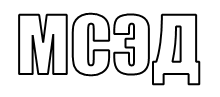 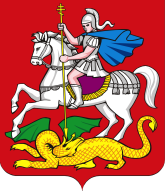 Уважаемые руководители!В целях предотвращения многочисленных обращений граждан по вопросу целевого обучения в вузах и в связи с принятием нового положения о целевом обучении, утвержденном постановлением Правительства Российской Федерации от 21.03.2019 № 302, Министерство образования Московской области просит провести разъяснительную работу 
с родителями и законными представителями обучающихся выпускных классов о возможности поступления в областные и федеральные вузы по целевой квоте. Положение о целевом обучении по образовательным программам среднего профессионального и высшего образования, а также типовая форма договора о целевом обучении прилагаются.Приложение: на 41 л. в 1 экз.А.К. Красковская 8(498)602-10-55         МИНИСТЕРСТВО ОБРАЗОВАНИЯ         МОСКОВСКОЙ ОБЛАСТИ          МИНИСТЕРСТВО ОБРАЗОВАНИЯ         МОСКОВСКОЙ ОБЛАСТИ бульвар Строителей,  д. 1, г. Красногорск, Московская область, 143407тел. 8 (498) 602-11-11;  факс 8 (498) 602-09-93                e-mail:  minobr@mosreg.ru________________   № ____________На № ___________   от ____________Руководителям органов местного самоуправления муниципальных образования Московской области, осуществляющих управление в сфере образованияС уважением,первый заместитель министраИ.М. Бронштейн